Grading Your Own WorkDon’t Just Do Your Homework, LEARN IT!Step 1:  Carefully read and do a problems in pencil. Step 2:  Check your answer with the Answer Key.  If it’s not there mark it “NIA”Step 3:  Using RED pen (or a colored pen), score your work.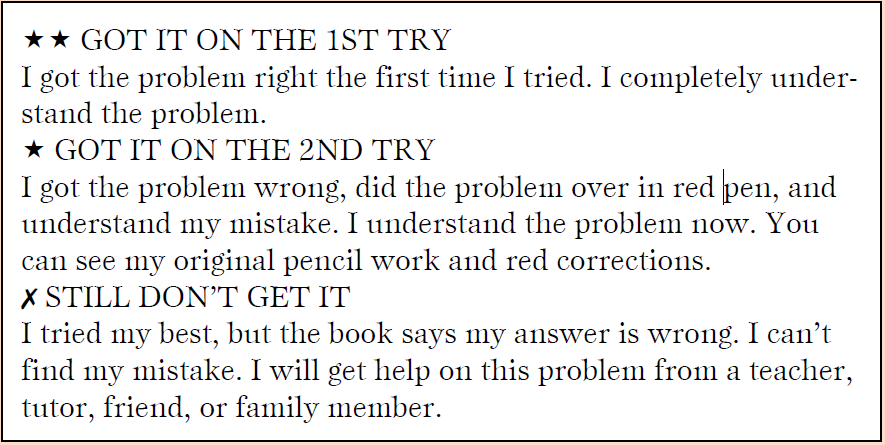 Step 4:  Repeat this process for each problem.Step 5:  At the top of your homework, write a fraction showing how many of the problems you understand (1st or 2nd try both count) out of how many problems were assigned. 